Про організацію харчування дітейу І семестрі 2018/2019 навчального рокуНа виконання Законів України «Про освіту», «Про загальну середню освіту», «Про охорону дитинства», постанови Кабінету Міністрів України від 22.11.2004 № 1591 «Про затвердження норм харчування у навчальних дитячих закладах оздоровлення та відпочинку» (зі змінами), спільних наказів Міністерства охорони здоров’я України та Міністерства освіти і науки України від 01.06.2005 №242/329 «Про затвердження Порядку організації харчування дітей у навчальних та оздоровчих закладах», від 15.08.2006 №620/563 «Щодо невідкладних заходів з організації харчування дітей у дошкільних, загальноосвітніх, позашкільних навчальних закладах», наказу Міністерства економіки України від 01.08.2006  № 265 «Про затвердження Методичних рекомендацій з організації харчування учнів у загальноосвітніх навчальних закладах»,  розділу 10 «Організація харчування» Державних санітарних правил і норм влаштування, утримання загальноосвітніх навчальних закладів та організації навчально-виховного процесу (ДСанПіН 5.5.2.008-01), Комплексної програми розвитку освіти м. Харкова на 2018-2022 роки, затвердженої рішенням 16 сесії Харківської міської ради 7 скликання від 08.11.2017 № 826/17 «Про затвердження Комплексної програми розвитку освіти м. Харкова на 2018-2022 роки» (зі змінами), рішення 17 сесії Харківської міської ради 7 скликання від 20.12.2017 № 850/17 «Про бюджет міста Харкова на 2018 рік», рішення виконавчого комітету Харківської міської ради від 14.02.2018 № 54 «Про організацію харчування учнів та вихованців закладів освіти м. Харкова у 2018 році», наказу Департаменту освіти Харківської міської ради від 16.02.2018 № 32 «Про організацію харчування учнів та вихованців закладів освіти міста у 2018 році», наказу Управління освіти адміністрації  Основ`янського району від 02.01.2018 №13 «Про організацію харчування дітей у закладах дошкільної та загальної середньої освіти», наказу Управління освіти адміністрації Основ`янського  району від 16.02.2018  №58 «Про врахування грошових норм при організації харчування учнів та вихованців навчальних закладів Основ`янського  району у 2018 році», рішення педагогічної ради від 31.08.2018 (Протокол №9 від 31.08.2018), з метою забезпечення виконання норм харчування шляхом використання у харчуванні дітей гарячих страв, адекватної компенсації фізіологічних потреб дітей та збереження їх здоров'я, запобігання виникнення захворювань органів травлення та допомоги соціально незахищеним категоріям дітей у школіНАКАЗУЮ:Призначити відповідальним за організацію харчування учнів 1-11 класів у   І семестрі 2018 навчального року Проскуру Н.Є., заступника директора з навчально-виховної роботи. У разі відсутності відповідальної за організацію харчування Проскури Н.Є. виконання пункту 1. покласти на заступника директора з навчально-виховної роботи Кириченко Н.М.Заступнику директора з навчально-виховної роботи, відповідальному за організацію харчування учнів Проскурі Н.Є.:2.1. Організувати безкоштовне харчування:1) 237 (двісті тридцяти семи) учням 1-4 класів –  сніданки (додаток 1-8);2) 68 (шістдесяти восьми) учням 1-х класів – молоко (додаток 9-10);3) 9 (дев’яти) учням пільгових категорій  1-4 класів:- Соловйову Дмитру Олександровичу, учневі 4-А класу, дитині, позбавленій батьківського піклування;- Сегодіну Дмитру Олександровичу, учневі 2-Б класу, дитині, позбавленій батьківського піклування;- Мінькову  Степану Сергійовичу, учневі 1-Б класу, дитині-сироті;- Жувазі Дар’ї Анатоліївні, учениці 1-А класу, дитині із малозабезпеченої сім`ї;- Заволоко Вероніці Антонівні, учениці 3-А класу, дитині учасника АТО;- Турлубекову В’ячеславу Віталійовичу, учневі 3-А класу, дитині учасника АТО;- Лихобабі Ніці Сергіївні, учениці 3-Б класу, дитині учасника АТО; - Надоєвій Катерині Артурівні, учениці 3-Б класу, дитині учасника АТО;- Пархоменко Аліні Максимівні, учениці 1-Б класу, дитині учасника АТО.б) 8 (восьми) учням пільгових категорій 5-11 класів:- Яковенко Микиті Олеговичу, учневі 7-Б класу, дитині, позбавленій батьківського піклування;- Міньковій Ірині Сергіївні, учениці 11-А класу, дитині-сироті;- Міньковій Катерині Сергіївні, учениці 8-Б класу, дитині-сироті;- Міньковій Варварі Сергіївні, учениці 7-Б класу, дитині-сироті;-  Жувазі Андрію Анатолійовичу, учневі 8-Б класу, дитині із малозабезпеченої сім`ї;- Степановій Анастасії Юріївні, учениці 8-Б класу, дитині учасника АТО;- Гнездову Максиму Романовичу, учневі 11-А класу, дитині учасника АТО;- Бобовському Данилу Олександровичу, учневі 5-А класу, дитині учасника АТО. 2.2.  Забезпечити організацію повноцінного та якісного харчування учнів згідно із затвердженими грошовими нормами харчування.Протягом року2.3. Тримати під контролем забезпечення учнів питною водою гарантованої якостіПротягом року 2.4.  Підготувати для обговорення на засіданні педагогічної ради питання про стан роботи педагогічного колективу з організації харчування дітей.Грудень 2018 року, травень 2019 року 2.5. Забезпечити неухильне виконання нормативно-правових документів з питань організації харчування.Протягом року2.6. Здійснювати контроль за режимом роботи їдальні та дотриманням графіка харчування учнями і працівниками школи (постійно).Протягом року2.7. Тримати на постійному контролі безумовне дотримання санітарно-гігієнічних та санітарно-протиепідемічних правил учнями, працівниками школи.  Протягом року2.8.  Здійснювати бракераж готової продукції шкільної їдальні в разі відсутності медичного працівника.Протягом року2.9. Проводити моніторинг охоплення гарячим харчуванням учнів 5-11 класів та за результатами їх проведення доповідати на нараді при директорові.Щомісяця2.10. Контролювати своєчасність надання заявок на харчування.Протягом І семестру2.11. Забезпечити надання до Управління освіти  інформації про стан харчування учнів у школі. 01 числа кожного місяця2.12. Надавати до Управління освіти адміністрації Основ'янського району необхідні документи, які підтверджують право на безкоштовне харчування учнів.За потребою2.13. Подати до Управління освіти копію наказу щодо організації харчування.До 15.09.20183. Проскурі Н.Є., заступнику директора з навчально-виховної роботи, та Романенко О.М., завідуючій господарством, посилити протиепідемічні заходи щодо запобігання спалахів гострих кишкових інфекцій і харчових отруєнь.Протягом року4.  Медичній сестрі:4.1 Подати на затвердження списки учнів, яким рекомендовано дієтичне харчування.До 03.09.20184.2. Здійснювати брокераж сирої  та готової продукції, щоденний забір харчових проб.Протягом року 4.3. Здійснювати щоденний контроль за станом здоров’я працівників харчоблоку та його облік у «Журналі здоров`я».Протягом року 5. Відповідальним за складання звітів з питань безкоштовного харчування учнів 1-4 класів та учнів пільгового контингенту призначити вчителя початкових класів Баннік М.Є.6. Відповідальному за складання звітів з питань безкоштовного харчування учнів 1-4 класів Баннік М.Є.:6.1. Забезпечити своєчасне складання звітів з питань безкоштовного харчування учнів 1-11 класів та учнів пільгового контингентуДо 1 числа кожного місяця6.2. Спільно із класними керівниками здійснювати облік харчування дітей, звіряти відвідування учнів школи і шкільної їдальні з метою недопущення неправильного обліку Протягом І семестру7. Відповідальними за облік учнів, охоплених гарячим харчуванням, у тому числі і безкоштовним, призначити класних керівників.8. Класним керівникам:8.1. Виявляти дітей з числа учнів класу, які мають право на безкоштовне харчуванняПротягом І семестру8.2. Надавати консультаційну допомогу батькам та особам, що їх замінюють, з питань оформлення необхідних документівПротягом І семестру8.3. Забезпечити своєчасне подання заявок на харчуванняЩодня 8.4. Забезпечити максимальне охоплення гарячим харчуванням учнів класуПротягом І семестру8.5. Вести облік учнів, охоплених гарячим харчуваннямЩодня8.6. Винести на обговорення на батьківських зборах питання щодо раціонального харчування учнів, попередження захворювань органів травлення, щодо організації харчування у сім`ї дітей різного віку.Двічі на рік8.7. Провести бесіди, виховні години тощо щодо важливості раціонального харчування, шкідливості «нездорової» їжіПротягом І семестру9. Секретарю-друкарці Світличній Ю.В. розмістити даний наказ на сайті школи.У день підписання наказу10. Контроль за виконанням наказу залишаю за собою.Директор  ХЗОШ  №48                                                   Ю.Г. МірошніченкоЗ наказом ознайомлені:Проскура Н.Є.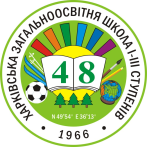 ХАРКІВСЬКАЗАГАЛЬНООСВІТНЯШКОЛА І-ІІІ СТУПЕНІВ №48ХАРКІВСЬКОЇ МІСЬКОЇ РАДИХАРКІВСЬКОЇ ОБЛАСТІХАРЬКОВСКАЯОБЩЕОБРАЗОВАТЕЛЬНАЯШКОЛА І-ІІІ СТУПЕНЕЙ №48ХАРЬКОВСКОГО ГОРОДСКОГО СОВЕТАХАРЬКОВСКОЙ ОБЛАСТИ                                             НАКАЗ                                             НАКАЗ  31.08.2018  31.08.2018                                                     №153Басок О.О.Світлична А.В.Чегринець І.І.Васіщева В.М.Старікова О.М.Олійник Ю.О.Мірошниченко О.О.Пилипенко А.Г.Кириченко Н.М.Проскура Н.Є.Бойко А.А.Шухорова А.І.Пустовалова В.В.Питенко Н.С.Цема Н. П.Відінєєв С.І.Баннік М.Є.Лихобаба С.В.Мамченко Л.О.Філатова Н.О.                                                                                       Маленюк Ю.В. Романенко О.М.Міщенко В.В.